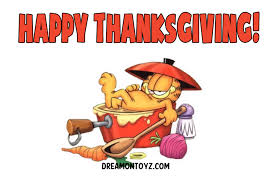 ЈЕЛОВНИК ЗА ПЕРИОД ОД 24 .09.2018. ДО 28 .09.2018. годинеУстанова задржава право промене јеловника услед техничких проблемаВРЕМЕ ОБРОКАДАНИ/ОБРОЦИПОНЕДЕЉАКУТОРАКСРЕДАЧЕТВРТАК        ПЕТАК   08.15 -           08.45ДОРУЧАКНамаз,кувано јаје,млади сир,павлака, јогурт, хлебЕурокрем,хлеб, млекоЋурећа прса,качкаваљ, маслац,јогурт, хлебНамаз од пилећег белог меса(пилеће месо,павлака,мајонез,кис,краставац) хлеб, чајПаштета са сиром,јогурт  10.00 –     10.30ВОЋНАУЖИНАМешано воћеБанана     Брескве  Крушка    Јабука  11.45 –   12.15УЖИНА     ОбландеМини пицеДвобојне шните   Пита зељаница  Пудинг од чоколаде са шлагом  14.30 -    15.00РУЧАКСладак купус са јунећим месом,плазма кексСупа са резанцима, печени батаци и спанаћ пире, павлака, хлебПуњене паприке,кромпир пире,краставац салата,хлебЂувеч са месом,витаминска салата,хлебГуст пасуљ,печени филети рибе,купус салата,хлеб